提醒的話：1. 請同學詳細填寫，這樣老師較好做統整，學弟妹也較清楚你提供的意見，謝謝！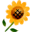 2. 甄選學校、科系請填全名；甄選方式與過程內容書寫不夠請續寫背面。         3. 可直接上輔導處網站https://sites.google.com/a/yphs.tw/yphsc/「甄選入學」區下載本表格，    以電子檔郵寄至yphs316@gmail.com信箱，感謝你！　　　　　              甄選學校甄選學校淡江大學淡江大學淡江大學淡江大學甄選學系甄選學系管理科學系管理科學系學生學測分數國英數社自總■大學個人申請□科技校院申請入學□軍事校院■大學個人申請□科技校院申請入學□軍事校院■大學個人申請□科技校院申請入學□軍事校院□正取■備取□未錄取□正取■備取□未錄取學測分數1210611847■大學個人申請□科技校院申請入學□軍事校院■大學個人申請□科技校院申請入學□軍事校院■大學個人申請□科技校院申請入學□軍事校院□正取■備取□未錄取□正取■備取□未錄取甄選方式與過程■面試佔(   30 　%)一、形式：（教授：學生）人數=（ 1 ：1　），方式：過三關二、題目：1.使用英文自我介紹(不行可改中文)2.有沒有參加社團服務或社團幹部3.有沒有參加服務性活動(志工等……)4.除了家人外影響你最深的人■備審資料佔(  30   %)   或  □術科實作佔(     %)  或  □筆試佔(     %)□其他佔(     %)請註明其他方式，如：小論文■面試佔(   30 　%)一、形式：（教授：學生）人數=（ 1 ：1　），方式：過三關二、題目：1.使用英文自我介紹(不行可改中文)2.有沒有參加社團服務或社團幹部3.有沒有參加服務性活動(志工等……)4.除了家人外影響你最深的人■備審資料佔(  30   %)   或  □術科實作佔(     %)  或  □筆試佔(     %)□其他佔(     %)請註明其他方式，如：小論文■面試佔(   30 　%)一、形式：（教授：學生）人數=（ 1 ：1　），方式：過三關二、題目：1.使用英文自我介紹(不行可改中文)2.有沒有參加社團服務或社團幹部3.有沒有參加服務性活動(志工等……)4.除了家人外影響你最深的人■備審資料佔(  30   %)   或  □術科實作佔(     %)  或  □筆試佔(     %)□其他佔(     %)請註明其他方式，如：小論文■面試佔(   30 　%)一、形式：（教授：學生）人數=（ 1 ：1　），方式：過三關二、題目：1.使用英文自我介紹(不行可改中文)2.有沒有參加社團服務或社團幹部3.有沒有參加服務性活動(志工等……)4.除了家人外影響你最深的人■備審資料佔(  30   %)   或  □術科實作佔(     %)  或  □筆試佔(     %)□其他佔(     %)請註明其他方式，如：小論文■面試佔(   30 　%)一、形式：（教授：學生）人數=（ 1 ：1　），方式：過三關二、題目：1.使用英文自我介紹(不行可改中文)2.有沒有參加社團服務或社團幹部3.有沒有參加服務性活動(志工等……)4.除了家人外影響你最深的人■備審資料佔(  30   %)   或  □術科實作佔(     %)  或  □筆試佔(     %)□其他佔(     %)請註明其他方式，如：小論文■面試佔(   30 　%)一、形式：（教授：學生）人數=（ 1 ：1　），方式：過三關二、題目：1.使用英文自我介紹(不行可改中文)2.有沒有參加社團服務或社團幹部3.有沒有參加服務性活動(志工等……)4.除了家人外影響你最深的人■備審資料佔(  30   %)   或  □術科實作佔(     %)  或  □筆試佔(     %)□其他佔(     %)請註明其他方式，如：小論文■面試佔(   30 　%)一、形式：（教授：學生）人數=（ 1 ：1　），方式：過三關二、題目：1.使用英文自我介紹(不行可改中文)2.有沒有參加社團服務或社團幹部3.有沒有參加服務性活動(志工等……)4.除了家人外影響你最深的人■備審資料佔(  30   %)   或  □術科實作佔(     %)  或  □筆試佔(     %)□其他佔(     %)請註明其他方式，如：小論文■面試佔(   30 　%)一、形式：（教授：學生）人數=（ 1 ：1　），方式：過三關二、題目：1.使用英文自我介紹(不行可改中文)2.有沒有參加社團服務或社團幹部3.有沒有參加服務性活動(志工等……)4.除了家人外影響你最深的人■備審資料佔(  30   %)   或  □術科實作佔(     %)  或  □筆試佔(     %)□其他佔(     %)請註明其他方式，如：小論文■面試佔(   30 　%)一、形式：（教授：學生）人數=（ 1 ：1　），方式：過三關二、題目：1.使用英文自我介紹(不行可改中文)2.有沒有參加社團服務或社團幹部3.有沒有參加服務性活動(志工等……)4.除了家人外影響你最深的人■備審資料佔(  30   %)   或  □術科實作佔(     %)  或  □筆試佔(     %)□其他佔(     %)請註明其他方式，如：小論文■面試佔(   30 　%)一、形式：（教授：學生）人數=（ 1 ：1　），方式：過三關二、題目：1.使用英文自我介紹(不行可改中文)2.有沒有參加社團服務或社團幹部3.有沒有參加服務性活動(志工等……)4.除了家人外影響你最深的人■備審資料佔(  30   %)   或  □術科實作佔(     %)  或  □筆試佔(     %)□其他佔(     %)請註明其他方式，如：小論文■面試佔(   30 　%)一、形式：（教授：學生）人數=（ 1 ：1　），方式：過三關二、題目：1.使用英文自我介紹(不行可改中文)2.有沒有參加社團服務或社團幹部3.有沒有參加服務性活動(志工等……)4.除了家人外影響你最深的人■備審資料佔(  30   %)   或  □術科實作佔(     %)  或  □筆試佔(     %)□其他佔(     %)請註明其他方式，如：小論文心得與建議◎備審資料製作建議：◎整體準備方向與建議：◎備審資料製作建議：◎整體準備方向與建議：◎備審資料製作建議：◎整體準備方向與建議：◎備審資料製作建議：◎整體準備方向與建議：◎備審資料製作建議：◎整體準備方向與建議：◎備審資料製作建議：◎整體準備方向與建議：◎備審資料製作建議：◎整體準備方向與建議：◎備審資料製作建議：◎整體準備方向與建議：◎備審資料製作建議：◎整體準備方向與建議：◎備審資料製作建議：◎整體準備方向與建議：◎備審資料製作建議：◎整體準備方向與建議：E-mail手機